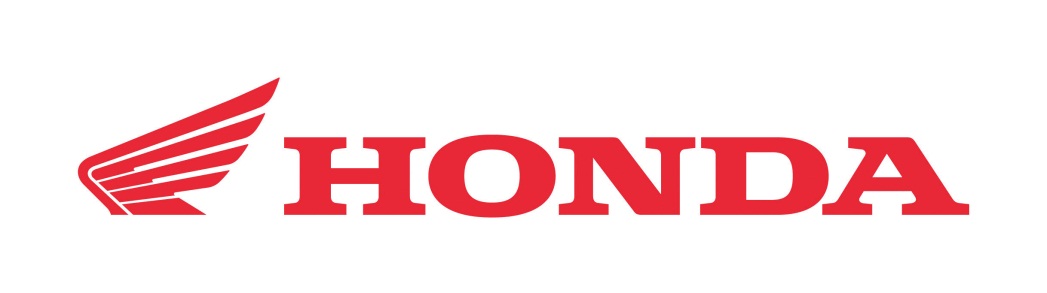 			Julho/2013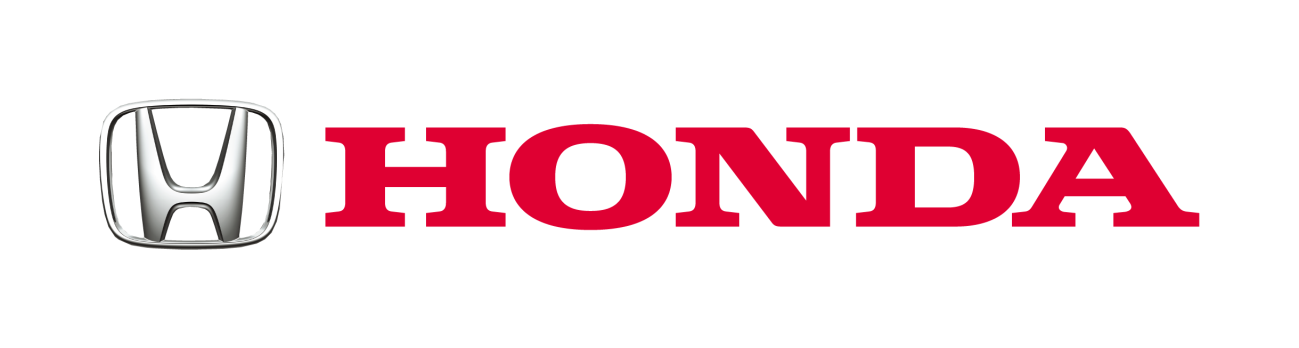 O veículo mais vendido do Brasil chega totalmente renovado na versão 2014Em sua oitava geração, linha CG incorpora uma série de novidades para a linha 2014Lançada no mercado brasileiro em 1976 e líder no segmento de duas rodas há mais de três décadas, a nova linha CG está de cara nova. Consagrada como uma das motocicletas mais robustas, versáteis, confiáveis e econômicas da categoria, chega à sua oitava geração com mais de 10 milhões de unidades comercializadas.  Na versão 2014, toda a família foi remodelada e agora apresenta um design que transmite maior fluidez e versatilidade. Entre as novidades da linha, que conta com os modelos CG 125 Fan (versões KS / ES / ESD), CG 150 Fan (versão ESDi) e CG 150 Titan (versões ESD / EX), estão o novo design do tanque de combustível, conjunto óptico, rabeta e assento. Na parte ciclística, o modelo apresenta um chassi totalmente redesenhado, com diferenciais em sua estrutura, que deixam o conjunto aproximadamente 4 kg mais leve. Com isso, a pilotagem está ainda mais equilibrada e segura. Destaque também para o novo painel de instrumentos, integrado à carenagem, totalmente digital, com aferição eletrônica de velocidade, a partir de sensor instalado no câmbio.A linha 2014 da família CG manterá suas duas tradicionais opções de motorização: 125cc e 150cc, conhecidas pela sua eficiência, durabilidade, baixo custo de manutenção e economia de combustível. O modelo CG 125 Fan traz o motor do tipo OHC (Over Head Camshaft), 124,7 cm3, monocilíndrico, 4 tempos e arrefecido a ar. A alimentação do sistema é feita por um carburador. Com esta configuração, a motocicleta gera potência máxima de 11,6 cv a 8.250 rpm, e torque de 1,06 kgf.m a 6.000 rpm. Já a linha CG 150 está equipada com motor OHC (Over Head Camshaft) e sistema Flex, monocilíndrico, quatro tempos, de 149,2 cm3, arrefecido a ar, com comando de válvula no cabeçote e balancins roletados. O conjunto é capaz de gerar potência máxima de 14,2 cv a 8.500 rpm, e torque máximo de 1,32 kgf.m a 6.500 rpm. (abastecido com gasolilna) e 14,3 cv a 8.500 rpm, e torque máximo de 1,45 kgf.m a 6.500 rpm (abastecido com etanol). A alimentação do sistema é controlada pelo módulo de injeção eletrônica 
PGM-FI (Programmed Fuel Injection), tornando o conjunto ainda mais eficaz. 
A transmissão é de cinco velocidades, com embreagem multidisco em banho de óleo. A partida é elétrica e a motocicleta conta ainda com bateria selada, de maior vida útil e isenta de manutenção.Nas duas motorizações o escape conta com catalisador, que permite atender com folga, os limites de emissões estabelecidos pelo Promot 3 (Programa de Controle da Poluição do Ar por Motociclos e Veículos Similares). O escapamento conta com novo visual, mantendo sua eficiência.
Visual e funcionalidadeNa CG 125 Fan, o painel digital contém hodômetro total e parcial, além de velocímetro. O modelo CG 150 Fan conta ainda com indicador do nível combustível. Já a CG 150 Titan traz todos estes componentes, mais relógio e design diferenciado, com o display do painel em tom azul.
Os comandos de seta e buzina são novos e mais modernos, para trazer conforto e agilidade na utilização. O novo formato do assento, com espuma de densidade mais macia, além da incorporação de um novo pedal para o garupa também são novidade na nova geração da família CG.
A CG 125 Fan KS apresenta um tanque exclusivo, com novo desenho, que proporciona um bom encaixe das pernas, priorizando a comodidade do piloto. As versões 125 Fan (ES e ESD), CG 150 Fan ESDi e CG 150 Titan agora trazem inéditas carenagens incorporadas ao tanque de combustível, que acentuam a esportividade e remetem aos modelos  de maior porte. 
Os modelos contam ainda com nova tampa lateral, que na CG Fan (125 e 150) estará disponível na cor preta. Já na Titan, terá um design diferenciado, acompanhando as linhas da carenagem do tanque, além de ter pintura na cor da motocicleta. Na versão EX, a CG 150 Titan contará também com rodas de liga leve em desenho exclusivo. 
Todos os modelos estão equipados com a nova lanterna traseira com visual inspirado em motocicletas de alta cilindrada da marca.Com o novo chassi, que foi redesenhado e utiliza novos materiais em sua estrutura, os modelos estão aproximadamente 4 quilos mais leves, o que resulta em melhoria no consumo e na dirigibilidade, proporcionando ainda mais agilidade em manobras urbanas.
Ciclística eficienteNa linha CG 125 Fan, o conjunto de suspensão foi projetado para oferecer o maior conforto possível e traz amortecedores com curso de 115 mm na dianteira, e 82 mm na traseira. Os pneus são do tipo 80/100 – 18 na dianteira, e 90/90 – 18 na traseira, garantindo excelente controle, estabilidade e conforto.No quesito segurança, de extrema importância para o projeto, a partir desta geração, o freio a disco estará disponível na CG 125 Fan ESD. Equipado com disco de 240 mm de diâmetro, o sistema conta ainda com dispositivo de acionamento progressivo, tornando as frenagens mais suaves e seguras mesmo para iniciantes nas duas rodas, mantendo sua eficiência. Na traseira, o conjunto recebe freios a tambor, com 130 mm de diâmetro.Já na linha CG 150, a estabilidade e o conforto são garantidos pela suspensão de 135 mm de curso na dianteira, e 106 mm na traseira. Com um novo acerto para esta versão, os modelos de 150cc estão ainda mais confortáveis.  Os pneus são do tipo 80/100 – 18 na dianteira e 90/90 – 18 na traseira.Os modelos CG 150 Fan e CG 150 Titan (todas as versões) também contam com sistema de freios a disco na dianteira com acionamento mais progressivo, para facilitar a pilotagem e melhorar o controle da frenagem. A linha CG 150 2014 estará na rede de concessionárias a partir da segunda quinzena de agosto. Já a CG 125 Fan, começará a ser comercializada na segunda quinzena do mês de setembro. Nas cores preto, vermelho e amarelo, a CG 125 Fan tem preço público sugerido de R$ 5.490,00 (KS), R$ 6.100,00 (ES) e R$ 6.250,00 (ESD). Já o modelo CG 150 Fan, disponível nas cores preto, vermelho e azul, será comercializado por R$ 6.750,00 (ESDi). Nas cores vermelho, preto e branco, a CG 150 Titan chega ao mercado por R$ 7.320,00 (ESD) e R$ 7.830,00 (EX). Os valores têm como base o Estado de São Paulo e não incluem despesas com frete e seguro. A garantia, para todos os modelos, é de um ano sem limite de quilometragem.Trajetória de sucessoMais Informações para a imprensa (Produtos Honda):Linkpress Assessoria e ComunicaçãoRicardo Ghigonetto
(11) 5594-7577
ricardo@linkpress.com.brMariana Taborda(11) 5594-7577
mariana@linkpress.com.br1ª GERAÇÃO(1976 a 1982)

1976O sucesso da família CG é resultado de anos de inovações tecnológicas. Tudo começa em 1976 quando chega ao mercado a CG 125, primeira motocicleta Honda de fabricação nacional, em Manaus (AM). O modelo conta com motor de 125 cm³, de grande desempenho, durabilidade e agilidade. 1ª GERAÇÃO(1976 a 1982)
1978Agrega inovações na suspensão dianteira, que utilizava sistema de molas externas com cobertura de metal. Instalado garfo com amortecedores dotados de molas internas. 1ª GERAÇÃO(1976 a 1982)1981Apresentada ao mercado brasileiro a CG 125 a álcool, primeira motocicleta do mundo com este tipo de combustível. Além disso, trazia também câmbio de cinco marchas, que chegaria à versão a gasolina apenas em 1985. 2ª GERAÇÃO(1983 a 1988)1983A CG ganha alterações visuais tornando-se mais encorpada. O carburador recebe o sistema Ecco de injeção de combustível. 2ª GERAÇÃO(1983 a 1988)
1985O câmbio passa de quatro para cinco velocidades, de acionamento universal, novo escalonamento e melhor aproveitamento da potência do motor. 2ª GERAÇÃO(1983 a 1988)
1988Apresentada a versão para uso profissional: CG 125 Cargo. 
Com banco individual e mais largo, conta com bagageiro para receber a instalação de baú. Entre outras alterações, o chassi e roda traseira são reforçados e a suspensão dianteira passa a ser regulável.2ª GERAÇÃO(1983 a 1988)1989É lançada a CG 125 Today. Grandes alterações visuais no painel e no banco, além de rabeta com estilo inovador e quadro mais reforçado, são algumas das mudanças que marcaram o modelo. 


3ª GERAÇÃO(1989 a 1994)
1991O modelo recebe no motor e chassi, respectivamente, nada menos que 69 e 74 alterações. As novidades resultam em aumento da potência em ampla faixa de rotação, economia de combustível, reduzido nível de ruído e baixa manutenção, além de maior rigidez estrutural. Entre as principais inovações, adoção do sistema CDI (Ignição por Descarga Capacitiva). 4ª GERAÇÃO(1994 a 1999)1994É lançada a CG 125 Titan, com novo design e 90 alterações técnicas. Entre elas, comandos elétricos em novo desenho; alças traseiras nas laterais; tanque de formas arredondadas, novos freios e conjunto de embreagem.

5ª GERAÇÃO(2000 a 2003)2000Apresentada a quinta geração da família CG 125, que continua com o nome Titan. O exclusivo sistema anti esvaziamento de pneus Tuff-up passa a equipar o modelo.

5ª GERAÇÃO(2000 a 2003)2002Lançamento de mais uma versão intermediária da CG 125 Titan, a KSE, com partida elétrica e freios a tambor. 6ª GERAÇÃO(2004 a 2009)2004CG 150 Titan: A CG ganha novo motor de 150 cm³ e passa a chamar-se CG 150 Titan. Mais econômica, ágil e durável, tem seu design renovado para acompanhar as mais modernas tendências. CG 150 Job: É lançada a nova Honda CG 150 JOB, evolução da consagrada CG 125 Cargo. Única motocicleta nacional homologada para transporte de carga. 6ª GERAÇÃO(2004 a 2009)

2005Lançada a CG 125 Fan, com a proposta de ampliar a base 
do mercado. Dotada de grandes atributos como qualidade, resistência, economia, baixo custo de manutenção e motor OHV (Over Head Valves) de 124,1 cm³, torna-se em pouco tempo o segundo modelo mais vendido do mercado brasileiro.6ª GERAÇÃO(2004 a 2009)
2006Apresentada a Honda CG 150 Sport. A motocicleta busca atingir o consumidor  que valoriza tecnologia,  esportividade e diferenciação.7ª GERAÇÃO(2009 a 2013)






2009CG 150 Titan: motocicleta mais vendida do Brasil amadurece e chega ao mercado totalmente renovada. Além de novo visual, incorpora sistema de injeção eletrônica (PGM-FI), tecnologia, que pela primeira vez equipa uma motocicleta da categoria Utility no Brasil. Modelo apresenta, com antecedência de três anos, níveis bem abaixo dos limites estabelecidos pela terceira fase do Promot (Programa de Controle de Poluição do Ar por Motociclos e Veículos Similares), previsto para vigorar a partir de 2009.CG 125 Fan: Cresce em força e desempenho, agora com motor OHC (Over Head Camshaft), de comando de válvulas no cabeçote. Modelo também antecipa em três anos os limites previstos pelo Promot, aplicáveis a partir de 2009.CG 125 Cargo: Projetada especialmente para o transporte de carga e para o uso utilitário, o modelo tem como grandes diferenciais o bagageiro exclusivo, com capacidade para transportar até 20 kg de carga, e o novo assento de uso individual. 7ª GERAÇÃO(2009 a 2013)






2009Lançada a CG 150 Titan Mix, com novo e inédito conceito de mistura de combustíveis para motocicletas. É o primeiro modelo no mundo, produzido em série, que utiliza tanto o álcool quanto a gasolina como combustíveis, em sintonia com a estratégia mundial da Honda voltada para a preservação do meio ambiente. 7ª GERAÇÃO(2009 a 2013)






2009Ainda em 2009, a Honda oferece ao mercado uma opção mais completa, a nova CG 150 Titan Mix EX, que agrega esportividade e mais sofisticação dentro da categoria Utility.7ª GERAÇÃO(2009 a 2013)
2010Impulsionada pelo sucesso, a Honda amplia sua linha Flex com o lançamento da CG 150 Fan, dotada desta tecnologia. 

8ª GERAÇÃO       (2013)
2013A Honda inicia mais um ciclo da família CG, uma das mais 
bem-sucedidas da marca. Renovada, traz as últimas tendências em design e tecnologia voltadas para a funcionalidade e diversão.  A Linha 2014 apresenta três opções: CG 125 Fan (KS/ES/ESD), CG 150 Fan (ESDi) e 
CG 150 Titan (ESD/EX).